ATIVIDADE DE INGLÊS - 1º ANO CATANDUVAS, NOVEMBER 02ND 2020TODAY IS MONDAY  THE PICNIC – O PIQUENIQUE OBSERVE ALGUNS ALIMENTO QUE PODEMOS LEVAR NO PICNIC.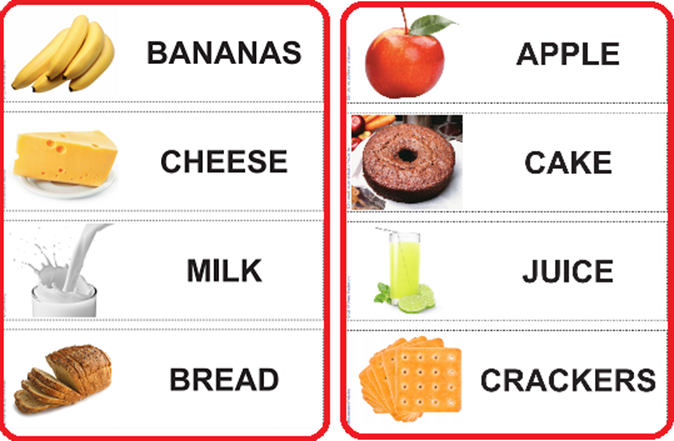 ATIVIDADE 1 – LIGUE O NOME DOS ALIMENTOS DO PICNIC AO DESENHO CORRESPONDENTE.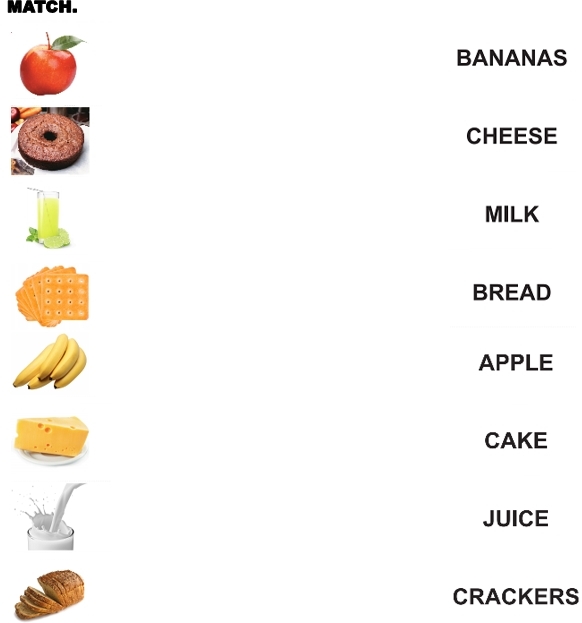 VAMOS OUVIR E CANTAR UMA MÚSICA SOBRE O PICNIC - PIQUENIQUEPICNIC SONG: https://www.youtube.com/watch?v=Qru-dNME_Wg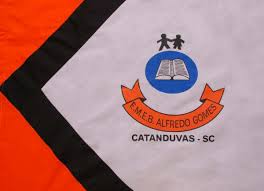 ESCOLA MUNICIPAL DE EDUCAÇÃO BÁSICA ALFREDO GOMES.DIRETORA: IVÂNIA NORA.ASSESSORA PEDAGÓGICA: SIMONE ANDRÉA CARL.ASSESSORA TÉCNICA ADM.: TANIA N. DE ÁVILA.PROFESSOR: JAQUELINE DEMARTINI DISCIPLINA: LÍNGUA INGLESACATANDUVAS – SCANO 2020 - TURMA 1º ANO